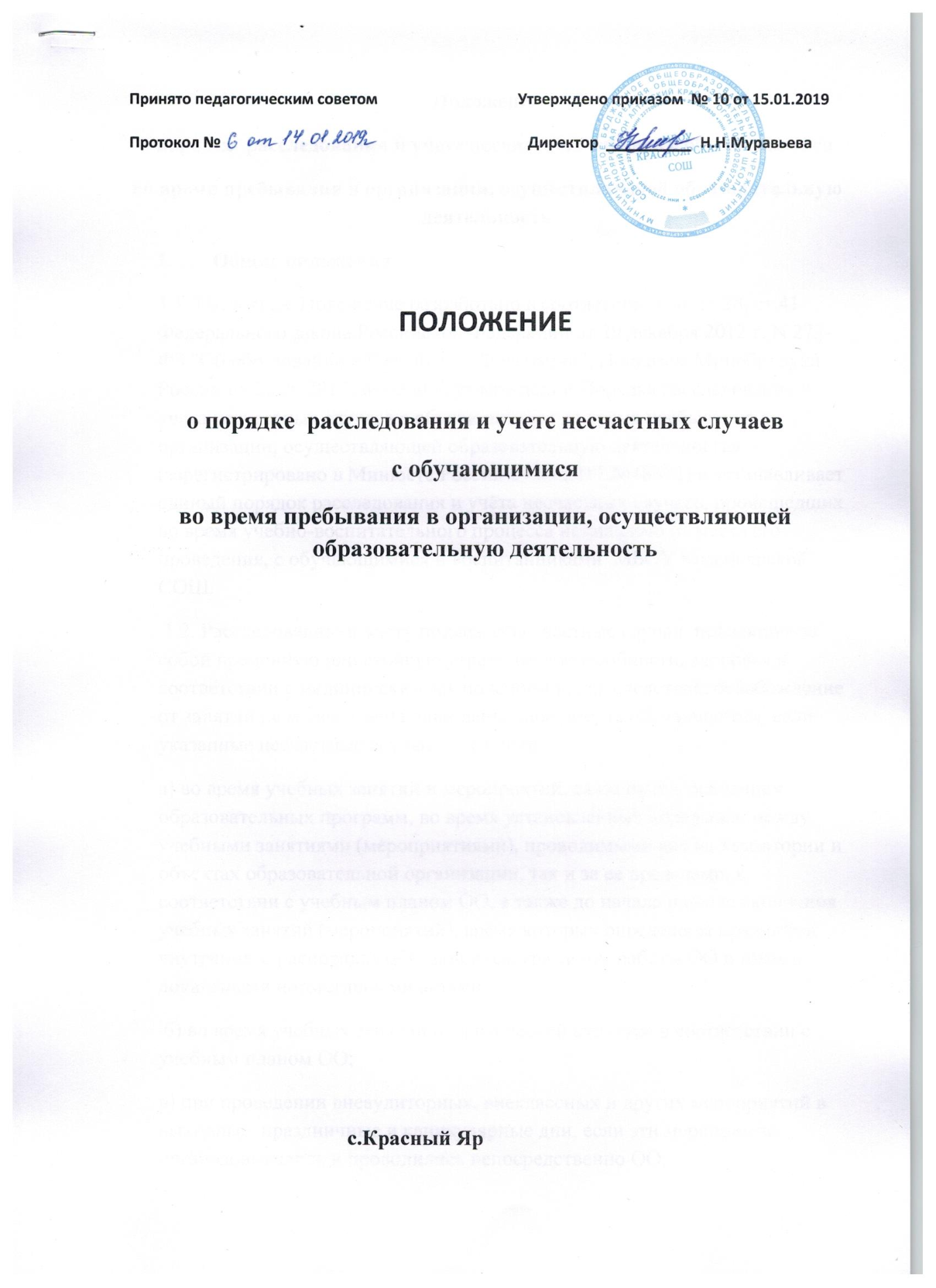 Положениео порядке  расследования и учете несчастных случаев с обучающимисяво время пребывания в организации, осуществляющей образовательную деятельностьОбщие положения 1.1. Настоящее Положение разработано в соответствии со  ст.28, ст.41 Федерального закона Российской Федерации от 29 декабря 2012 г. N 273-ФЗ "Об образовании в Российской Федерации", Приказом Минобрнауки России от 27.06.2017 №602 «Об утверждении Порядка расследования и учета несчастных случаев с обучающимися во время пребывания в организации, осуществляющей образовательную деятельность» (зарегистрировано в Минюсте России 29.09.2017 №48372) и устанавливает единый порядок расследования и учёта несчастных случаев, происшедших во время учебно-воспитательного процесса независимо от места его проведения, с обучающимися и воспитанниками  МБОУ Красноярской СОШ. 1.2. Расследованию и учету подлежат несчастные случаи, повлекшие за собой временную или стойкую утрату трудоспособности, здоровья в соответствии с медицинским заключением и, как следствие, освобождение от занятий не менее чем на один день, либо смерть обучающегося, если указанные несчастные случаи произошли: а) во время учебных занятий и мероприятий, связанных с освоением образовательных программ, во время установленных перерывов между учебными занятиями (мероприятиями), проводимыми как на территории и объектах образовательной организации, так и за ее пределами, в соответствии с учебным планом ОО, а также до начала и после окончания учебных занятий (мероприятий), время которых определены правилами внутреннего распорядка обучающихся, графиком работы ОО и иными локальными нормативными актами; б) во время учебных занятий по физической культуре в соответствии с учебным планом ОО; в) при проведении внеаудиторных, внеклассных и других мероприятий в выходные, праздничные и каникулярные дни, если эти мероприятия организовывались и проводились непосредственно ОО; г) при проведении спортивных соревнований, тренировок, оздоровительных мероприятий, экскурсий, походов, экспедиций и других мероприятий, организованных организацией, осуществляющей образовательную деятельность; д) при организованном по распорядительному акту руководителя (его заместителя) ОО, следовании обучающихся к месту проведения учебных занятий или мероприятий и обратно на общественном транспорте или пешком; е) при осуществлении иных действий обучающихся, обусловленных уставом ОО или правилами внутреннего распорядка либо совершаемых в интересах данной организации, в целях сохранения жизни и здоровья обучающихся, в том числе действий, направленных на предотвращение катастрофы, аварии или иных чрезвычайных обстоятельств либо при выполнении работ по ликвидации их последствий. 1.3. При расследовании несчастного случая все ответственные лица руководствуются Порядком расследования и учета несчастных случаев с обучающимися во время пребывания в организации, осуществляющей образовательную деятельность, утвержденным Приказом Министерства образования и науки Российской федерации от 27 июня 2017г. №602 и настоящим Положением. 1.4. О каждом несчастном случае, происшедшим с обучающимся пострадавший или очевидец несчастного случая немедленно извещает руководителя занятия (мероприятия), во время которого произошел несчастный случай. 1.5. Руководитель занятия (мероприятия), во время которого произошел несчастный случай, немедленно информирует о происшедшем несчастном случае с обучающимся директора школы (или лицо, его замещающего). 1.6. Директор школы, утвердивший состав комиссии, несет ответственность за своевременное расследование и учет несчастных случаев, разработку и реализацию мероприятий по их выполнению и предупреждению. 1.7. Контроль за правильным и своевременным расследованием и учетом несчастных случаев, происшедших с обучающимися в школе, а также выполнением мероприятий по устранению причин, вызвавших несчастный случай, обеспечивают органы управления образованием, осуществляющие функции и полномочия учредителя организации, осуществляющей образовательную деятельность (далее – орган управления образованием). 1.8. Разногласия, возникшие между пострадавшим (его законным представителем) и комиссией по итогам расследования и оформления несчастного случая, а также в случае отказа директора школы, проводить расследование или утверждать акт о несчастном случае с обучающимся рассматриваются в зависимости от ведомственной принадлежности данной организации органом управления образованием или Министерством образования  Российской Федерации. II. Порядок действий при несчастных случаях с обучающимися 2.1. Директор школы, руководитель филиала или структурного подразделения при несчастных случаях с обучающимися, указанных в пункте 2 настоящего Положения, обязан: - немедленно организовать первую помощь пострадавшему и, при необходимости, доставку его в медицинскую организацию; - принять неотложные меры по предотвращению чрезвычайной ситуации, в том числе аварийной ситуации и воздействия травмирующих факторов на других лиц; - сохранить до начала расследования несчастного случая обстановку, какой она была на момент происшествия, если это не угрожает жизни и здоровью других лиц и не ведет к катастрофе, аварии или возникновению иных чрезвычайных обстоятельств, а в случае невозможности ее сохранения – зафиксировать сложившуюся обстановку (составить схемы, провести фотографирование или видеосъемку, другие мероприятия); - немедленно принять меры к устранению причин, вызвавших несчастный случай; - проинформировать о несчастном случае орган управления образованием, а также родителей (законных представителей) пострадавшего; - принять иные необходимые меры по организации и обеспечению надлежащего и своевременного расследования несчастного случая и оформлению материалов расследования. 2.2. При групповом несчастном случае (происшедшем с двумя обучающимися и более, независимо от степени тяжести полученных повреждений здоровья), несчастном случае, в результате которого обучающийся получил тяжелые повреждения здоровья (далее - тяжелый несчастный случай) или несчастном случае со смертельным исходом, директор школы обязан незамедлительно направить сообщение по рекомендованному образцу согласно приложению № 1 к настоящему Положению: - в территориальные органы внутренних дел или Следственного комитета Российской Федерации; - в прокуратуру по месту нахождения организации, осуществляющей образовательную деятельность, или по месту происшествия несчастного случая; - родителям (законным представителям) пострадавшего; - в орган управления образованием, если несчастный случай произошел в организации или на объекте, подконтрольных этому органу; - в региональную (межрегиональную) организацию Общероссийского Профсоюза образования. 2.3. О случае острого отравления и инфекционного заболевания руководитель организации, осуществляющей образовательную деятельность, обязан немедленно информировать соответствующие территориальные органы Федеральной службы по надзору в сфере защиты прав потребителей и благополучия человека. III. Порядок и особенности расследования несчастного случая с обучающимся 3.1. Для расследования несчастного случая, в результате которого обучающийся получил легкие повреждения здоровья, директор школы незамедлительно образует комиссию, в составе не менее трех человек (далее – комиссия). В состав комиссии включаются: - специалист по охране труда или лицо, на которое приказом директора школы возложены обязанности специалиста по охране труда и прошедшее в установленном порядке обучение по вопросам охраны труда; - представитель руководителя организации, осуществляющей образовательную деятельность, в которой произошел несчастный случай; - представитель выборного органа первичной профсоюзной организации школы (при наличии выборного органа первичной профсоюзной организации) и (или) иного представительного органа обучающихся. Комиссию возглавляет директор школы (представитель администрации школы). Состав комиссии утверждается приказом директора школы. Расследование проводится комиссией в течение трех календарных дней с момента происшествия. 3.2. При расследовании группового несчастного случая, тяжелого несчастного случая, либо несчастного случая со смертельным исходом, происшедшего в школе, комиссия создается органом управления образованием. Состав комиссии утверждается приказом (распоряжением) органа управления образованием. Комиссию возглавляет руководитель данного органа управления образованием или уполномоченное им лицо, который формирует состав комиссии. В состав комиссии включаются представители администрации школы, в которой произошел несчастный случай и регионального (межрегионального) выборного органа Общероссийского Профсоюза образования.Расследование проводится соответствующей комиссией в течение 15 календарных дней с момента происшествия.3.3. При расследовании несчастного случая с числом погибших пять обучающихся и более комиссия создается приказом Министерства образования и науки Российской Федерации. Комиссию возглавляет уполномоченное Министерством образования и науки Российской Федерации должностное лицо. В состав комиссии включаются представители администрации школы, в которой произошел несчастный случай и органа управления образованием, а также представитель Общероссийского Профсоюза образования. Расследование проводится в течение 15 дней. 3.4. Лица, непосредственно проводившие занятия (мероприятия) и осуществлявшие руководство за безопасным проведением данного занятия (мероприятия), во время которого произошел несчастный случай, в состав комиссии не включаются. 3.5. Несчастный случай с обучающимися, проходящими практику на выделенных для этих целей участках другой организации, расследуется организацией, осуществляющей образовательную деятельность в соответствии с настоящим Порядком расследования. В состав комиссии включается представитель организации, на выделенных участках которой произошел несчастный случай. 3.6. Несчастный случай с учащимися школы, проходящими производственную практику в организациях (у работодателя – физического лица) на выделенных для этих целей участках и выполняющими работу под руководством и контролем полномочных представителей данной организации (работодателя – физического лица), расследуется в соответствии с Положением об особенностях расследования несчастных случаев на производстве в отдельных отраслях и организациях, утвержденным постановлением Министерства труда и социального развития Российской Федерации от 24 октября 2002 г. № 73 организацией (работодателем – физическим лицом) совместно с представителем школы. 3.7. Все несчастные случаи с обучающимися, происшедшие во время пребывания в школе или на территории другого субъекта Российской Федерации, расследуется комиссией, созданной органом государственной власти субъекта Российской Федерации, осуществляющим государственное управление в сфере образования или органом местного самоуправления, осуществляющим управление в сфере образования, на территории которого произошел несчастный случай, либо Министерством образования и науки Российской Федерации в соответствии с настоящим Порядком расследования. 3.8. Расследование несчастного случая с обучающимся, происшедшего в результате дорожно-транспортного происшествия, проводится в соответствии с настоящим Положением с обязательным использованием материалов расследования, проведенного соответствующим органом по обеспечению безопасности дорожного движения Министерства внутренних дел Российской Федерации. 3.9. О несчастных случаях, которые по прошествии времени перешли в категорию тяжелых несчастных случаев или несчастных случаев со смертельным исходом, директор школы в течение трех суток после получения информации о последствиях несчастного случая направляет сообщение по рекомендованному образцу согласно приложению № 1 к настоящему Порядку в соответствующий орган управления образованием и региональную (межрегиональную) организацию Общероссийского Профсоюза образования. 3.10. Несчастный случай с обучающимся школы, о котором не было своевременно сообщено руководителю данной организации или в результате которого временная или стойкая утрата трудоспособности, утрата здоровья у обучающегося наступила не сразу, расследуется по правилам настоящего Порядка соответствующей комиссией по заявлению совершеннолетнего пострадавшего (или его доверенного лица), родителя (законного представителя) несовершеннолетнего пострадавшего в течение одного месяца со дня поступления указанного заявления. Срок подачи заявления не ограничен. 3.11. При необходимости проведения дополнительной проверки обстоятельств несчастного случая срок расследования несчастного случая с обучающимися школы может быть продлен приказом директора школы, приказом (распоряжением) органа управления образованием или Министерства образования и науки Российской Федерации, утвердившего состав комиссии, с учетом изложенных председателем комиссии причин продления, до 30 календарных дней. 3.12. Каждый совершеннолетний пострадавший, родители (законные представители) несовершеннолетнего пострадавшего имеют право на личное участие в расследовании несчастного случая, происшедшего с пострадавшим (без включения в состав комиссии), а также на ознакомление с материалами расследования несчастного случая. IV. Порядок и особенности работы комиссии при расследовании несчастных случаев с обучающимися 4.1. Комиссия школы при расследовании легкого несчастного случая обязана: - получить объяснение от пострадавшего (по возможности), непосредственного руководителя занятия (мероприятия), на котором произошел несчастный случай, очевидцев несчастного случая, должностных лиц организации, осуществляющей образовательную деятельность, а также, при необходимости, объяснения от других лиц (объяснения оформляются по рекомендованному образцу согласно приложению № 2 к настоящему Положению); - запросить в медицинской организации медицинское заключение о характере полученных повреждений здоровья в результате несчастного случая и степени их тяжести, а также о возможном нахождении пострадавшего в состоянии алкогольного, наркотического или токсического опьянения (далее – медицинское заключение) или заключение о причине смерти; - составить протокол осмотра места несчастного случая по рекомендованному образцу согласно приложению 4 к настоящему Положению, схему места несчастного случая, произвести, по возможности, фотографирование или видеосъемку; - изучить документы, характеризующие условия осуществления образовательного процесса или проводимого мероприятия; - изучить инструкции, положения, приказы и другие акты, устанавливающие меры, обеспечивающие безопасные условия проведения образовательной деятельности и ответственных за это лиц; - затребовать письменное объяснение лица, на которое было непосредственно возложено обеспечение соблюдения безопасных условий проведения учебного занятия (мероприятия), во время которого произошел несчастный случай; - составить протокол опроса очевидцев несчастного случая, должностного лица, проводившего учебное занятие (мероприятие) в школе, рекомендуемый образец которого приведен в приложении № 2 к настоящему Положению; - составить акт о несчастном случае с обучающимся по рекомендованному образцу согласно приложению № 3 к настоящему Положению (при групповом несчастном случае акт о несчастном случае составляется на каждого пострадавшего).4.2. Комиссия органа управления образованием, Министерства образования и науки Российской Федерации при расследовании группового несчастного случая, тяжелого несчастного случая, либо несчастного случая со смертельным исходом обязана: - получить объяснение от пострадавшего (по возможности), непосредственного руководителя занятия (мероприятия), на котором произошел несчастный случай, очевидцев несчастного случая, должностных лиц школы а также, при необходимости, объяснения от других лиц (объяснения оформляются по рекомендованному образцу согласно приложению № 2 к настоящему Положению); - запросить в медицинской организации медицинское заключение или заключение о причине смерти; - составить протокол осмотра места несчастного случая по рекомендованному образцу согласно приложению № 4 к настоящему Положению, схему места несчастного случая, произвести, по возможности, фотографирование или видеосъёмку; - затребовать письменное объяснение лица, на которого было непосредственно возложено обеспечение соблюдения безопасных условий проведения учебного занятия (мероприятия), во время которого произошел несчастный случай; - изучить документы, характеризующие условия осуществления образовательного процесса или проводимого мероприятия; - сделать выписки из журналов регистрации инструктажей, предписаний органов Государственного и общественного контроля (надзора), выданных организации, осуществляющей образовательную деятельность, и касающихся предмета расследования, изучить состояние выполнения предписаний об устранении допущенных нарушений; - изучить инструкции, положения, приказы и другие акты, устанавливающие меры, обеспечивающие безопасные условия проведения образовательной деятельности и ответственных за это лиц; - изучить информацию о проведенных мероприятиях по предупреждению травматизма с обучающимися; - другие материалы по усмотрению комиссии; - составить акт о несчастном случае по рекомендованному образцу согласно приложению № 3 к настоящему Положению (при групповом несчастном случае акт о несчастном случае составляется на каждого пострадавшего). - составить акт о расследовании группового несчастного случая, тяжелого несчастного случая, либо несчастного случая со смертельным исходом (далее – акт о расследовании несчастного случая) с обучающимся по рекомендованному образцу согласно приложению № 5 к настоящему Положению; Директор школы обязан по предложению комиссии организовать получение экспертного заключения по результатам технической экспертизы (транспортного средства, элементов и конструкций здания, спортивного и иного инвентаря, электроприборов и оборудования, проектной документации и др.), медицинской экспертизы, экспертизы качества медицинской помощи, ветеринарно-санитарной экспертизы или иной необходимой для расследования экспертизы за счет средств школы. 4.3. Материалы расследования несчастного случая включают: - приказ (распоряжение) о создании комиссии по расследованию несчастного случая; - письменное объяснение от пострадавшего (по возможности); - планы, эскизы, схемы, протокол осмотра места происшествия, а при необходимости - фото- и видеоматериалы; - протоколы опросов очевидцев несчастного случая и должностного лица, проводившего занятие; - информацию о проведенных мероприятиях по предупреждению травматизма с пострадавшим; - экспертные заключения специалистов, результаты технических расчетов, лабораторных исследований и испытаний (при необходимости); - медицинское заключение или заключение о причине смерти (в случае их предоставления лицами, имеющими право на их получение); - выписки из инструкций, положений, приказов и других актов, устанавливающих меры, обеспечивающие безопасные условия проведения образовательной деятельности и ответственных за это лиц; - другие документы по усмотрению комиссии. 4.4. Акты о расследовании несчастных случаях с обучающимися составляется в трех экземплярах, подписываются председателем и членами комиссии и не позднее трех рабочих дней после завершения расследования утверждаются директором школы и заверяются печатью данной организации. -Первый экземпляр акта о несчастном случае с обучающимся выдается пострадавшему (его законному представителю), родителям (законному представителю) несовершеннолетнего пострадавшего. -Второй экземпляр акта о расследовании несчастного случая с обучающимся вместе с материалами расследования хранится в организации, осуществляющей образовательную деятельность, в течении 45 (сорока пяти) лет. -Третий экземпляр акта вместе с копиями материалов расследования направляется в орган управления образованием (по требованию Учредителя в случае необходимости). В случае ликвидации образовательного учреждения акты передаются Учредителю. 4.5. Расследованию подлежат, но по решению соответствующих комиссий могут быть квалифицированы как несчастные случаи не связанные с образовательным процессом или проводимыми мероприятиями, и не учитываются в журнале регистрации несчастных случаев с обучающимися: -несчастный случай, повлекший смерть вследствие общего заболевания или самоубийства, подтвержденного в установленном порядке медицинскими организациями и следственными органами; -несчастный случай, повлекший смерть, единственной причиной которой (по заключению медицинской организации) явилось алкогольное, наркотическое или токсическое отравление обучающегося; -несчастный случай, происшедший при совершении обучающимся действий, квалифицированных правоохранительными органами как уголовное правонарушение (преступление), при наличии официального постановления (решения) правоохранительных органов о квалификации указанных действий. До получения указанного постановления (решения) председатель комиссии временно приостанавливает оформление материалов расследования несчастного случая. 4.6. Если по результатам расследования комиссией дано заключение о квалификации несчастного случая как не связанного с образовательным процессом, акт о несчастном случае составляется в двух экземплярах по рекомендуемым образцам согласно приложениям № 3, № 5 к настоящему Положению, регистрируется в журнале регистрации с пометкой «не связан с образовательной деятельностью», но учет таким случаям не ведется. Первый экземпляр акта о расследовании несчастного случая, не связанного с образовательной деятельностью, выдается на руки пострадавшему (его законному представителю). Второй экземпляр акта о расследовании несчастного случая, не связанного с образовательной деятельности, вместе с материалами расследования хранится в образовательном учреждении, в течение сорока пяти лет. 4.7. Копии акта о расследовании группового несчастного случая, тяжелого несчастного случая, либо несчастного случая со смертельным исходом, квалифицированного как несчастный случай, связанный с образовательным процессом, школа в течение трех рабочих дней после его регистрации направляет: -пострадавшим (их законным представителям); -в орган местного самоуправления, осуществляющий управление в сфере образования (по запросу); -в орган государственной власти субъекта Российской Федерации, осуществляющий государственное управление в сфере образования (по запросу); -в Министерство образования  Российской Федерации (по запросу); -в прокуратуру по месту, где произошел несчастный случай (с приложением копий материалов расследования); -в территориальные органы внутренних дел или Следственного комитета Российской Федерации (с приложением копий материалов расследования); -в региональную (межрегиональную) организацию Общероссийского Профсоюза образования (по запросу). 4.8. Акт о несчастном случае и акт о расследовании несчастного случая оформляются на русском языке. 4.9. Утвержденные акты о несчастных случаях с обучающимся регистрируются в школе, в журнале регистрации несчастных случаев с обучающимися по рекомендуемому образцу согласно приложению № 6 к настоящему Положению и хранятся в течение 45 лет вместе с материалами расследования в архиве школы, где обучались пострадавшие. Один экземпляр акта хранится в течение 45 лет органом управления образованием. 4.10.Несчастный случай, о котором пострадавший при отсутствии очевидцев не сообщил руководителю проводимого занятия (мероприятия) или последствия от которого проявились не сразу, должен быть расследован в срок не более месяца со дня подачи письменного заявления пострадавшим (его законным представителем). По результатам расследования комиссия делает заключение о квалификации несчастного случая как связанного или не связанного с образовательным процессом. V. Порядок представления сведений о несчастных случаях с обучающимися 5.1. Школа направляет сведения о происшедших несчастных случаях с обучающимися за истекший год с пояснительной запиской в федеральный орган государственной власти, орган государственной власти субъекта Российской Федерации, осуществляющий государственное управление в сфере образования, или орган местного самоуправления, осуществляющий управление в сфере образования, в ведении которого находится данная организация. 5.2. Органы местного самоуправления, осуществляющие управление в сфере образования, направляют обобщенные сведения о несчастных случаях с обучающимися в подведомственных организациях, осуществляющих образовательную деятельность, за истекший год в орган государственной власти субъекта Российской Федерации, осуществляющий государственное управление в сфере образования. 5.3. Органы государственной власти субъекта Российской Федерации, осуществляющие государственное управление в сфере образования, до 25 января наступившего года представляют обобщенные сведения о несчастных случаях с обучающимися, представленные органами местного самоуправления, осуществляющими управление в сфере образования, и обобщенные сведения о несчастных случаях с обучающимися подведомственных организаций, осуществляющих образовательную деятельность, за истекший год в Министерство образования  Российской Федерации.Приложение № 1 к Порядку расследования и учета несчастных случаев с обучающимися во время пребывания в организации, осуществляющей образовательную деятельность, утвержденному приказом Министерства образования и науки Российской Федерации от 27 июня 2017 г. № 602 СООБЩЕНИЕ о несчастном случае (в том числе групповом), тяжелом несчастном случае и несчастном случае со смертельным исходом1. Наименование организации, осуществляющей образовательную деятельность, адрес, телефон, факс, e-mail, наименование учредителя, в ведении которого находится организация, осуществляющая образовательную деятельность. 2. Дата, время (местное), место происшествия, проводимое мероприятие и краткое описание обстоятельств, при которых произошел несчастный случай. 3. Число пострадавших, в том числе погибших (если таковые имеются). 4. Фамилия, имя, отчество (при наличии), статус, год рождения пострадавшего (пострадавших), в том числе погибшего (погибших). 5. Характер полученных повреждений здоровья и степень их тяжести (при групповых несчастных случаях указывается для каждого пострадавшего отдельно). 6. Фамилия, имя, отчество, занимаемая должность передавшего сообщение, дата и время (местное) сообщения. 7. Фамилия, имя, отчество, занимаемая должность принявшего сообщение, дата и время (местное) получения сообщения.  Приложение № 2 к Порядку расследования и учета несчастных случаев с обучающимися во время пребывания в организации, осуществляющей образовательную деятельность, утвержденному приказом Министерства образования и науки Российской Федерации от 27 июня 2017 г. № 602 ПРОТОКОЛ опроса очевидца несчастного случая, должностного лица, проводившего учебное занятие (мероприятие) в организации, осуществляющей образовательную деятельность ______________________ "__" ______________ 20__ г. (место составления протокола) Опрос начат в ____ час. ____ мин. Опрос окончен в ____ час. ____ мин. Комиссией в составе: Председателя комиссии по расследованию несчастного случая с обучающимися в организации, осуществляющей образовательную деятельность __________________________________________________________________________, (фамилия, имя, отчество (при наличии) руководитель организации, осуществляющей образовательную деятельность)/учредитель /членов/ _________________________________________________________________, (фамилия, имя, отчество (при наличии) членов комиссии организации, осуществляющей образовательную деятельность) образованной распорядительным актом ______________________________________, (указываются реквизиты распорядительного акта) ___________________________________________________________________________ (должность, фамилия, имя, отчество (при наличии), председателя комиссии /члена комиссии/, производившего опрос) в помещении ______________________________________________ произведен опрос (указать место проведения опроса) очевидца несчастного случая, должностного лица организации, осуществляющей образовательную деятельность: ___________________________________________________________________________ (нужное подчеркнуть) 1) фамилия, имя, отчество (при наличии) ___________________________________ 2) дата рождения __________________________________________________________ 3) место рождения _____________________________________________________ 4) место жительства и (или) регистрации _______________________________ телефон _______________________________________________________________ 5) место работы или учебы _____________________________________________ 6) должность __________________________________________________________ 7) иные данные о личности опрашиваемого ___________________________________ ____________________________________ (подпись, фамилия, имя, отчество (при наличии) опрашиваемого) Иные лица, участвовавшие в опросе _________________________________________ (фамилия, имя, отчество (при наличии) лиц, участвовавших в опросе: другие члены комиссии по расследованию несчастного случая с обучающимся, законные представители) ___________________________________________________________________________ ___________________________________________________________________________ По существу несчастного случая, происшедшего "__" ______________ 20__ г. с _________________________________________________, могу сообщить следующее: (фамилия, имя, отчество (при наличии) пострадавшего) ___________________________________________________________________________ (излагаются обстоятельства, при которых произошел несчастный случай, и информация опрашиваемого, а также поставленные перед ним вопросы и ответы на них) ___________________________________________________________________________ ___________________________________________________________________________ ___________________________________________________________________________ ___________________________________________________________________________ ____________________________________ (подпись, фамилия, имя, отчество (при наличии) опрашиваемого, дата) ________________________________________________ (подпись, фамилия, имя, отчество (при наличии) лица, проводившего опрос, дата) ________________________________________________ (подписи, фамилии, имена, отчества (при наличии) иных лиц, участвовавших в опросе, дата) _________________________________________ С настоящим протоколом ознакомлен _________________________________________ (подпись, фамилия, имя, отчество (при наличии) опрашиваемого, дата) Протокол прочитан вслух ___________________________________________________ (подпись, фамилия, имя, отчество (при наличии) лица, проводившего опрос, дата) Замечания к протоколу _____________________________________________________ (содержание замечаний либо указание на их отсутствие) ___________________________________________________________________________ Протокол опроса составлен _________________________________________________ (должность, фамилия, имя, отчество (при наличии) председателя комиссии или иного лица, проводившего опрос, подпись, дата) Приложение № 3 к Порядку расследования и учета несчастных случаев с обучающимися во время пребывания в организации, осуществляющей образовательную деятельность, утвержденному приказом Министерства образования и науки Российской Федерации от 27 июня 2017 г. № 602 УТВЕРЖДАЮ (Подпись, Ф.И.О руководителя организации, осуществляющей образовательную деятельность)Печать _____________ (дата)АКТ №________о несчастном случае с обучающимся во время пребывания в организации, осуществляющей образовательную деятельность 1. Дата и время происшествия несчастного случая______________________________________________________________________________________________________________________________________________________ (час, число, месяц, год несчастного случая) 2.Наименование организации, осуществляющей образовательную деятельность: _______________________________________________________________________________ (наименование, место нахождения, юридический адрес, фамилия, инициалы руководителя физического лица) _______________________________________________________________________________ 3. Комиссия по расследованию несчастного случая с обучающимися:_________________________ _______________________________________________________________________________ (Ф.И.О, должность и место работы членов комиссии) _______________________________________________________________________________ 4. Сведения о пострадавшем: фамилия, имя, отчество _______________________________________________________________ пол (мужской, женский) ______________________________________________________________ дата рождения _______________________________________________________________________ класс 5. Фамилия, имя, отчество (при наличии), должность лица, осуществляющего ____________________________________________________________________________________________________________________________________ 6. Сведения о проведенных мероприятиях по предупреждению травматизма с пострадавшим __________________________________________________________________7. Краткая характеристика места (объекта), где произошел несчастный случай __________________________________________________________________ краткое описание места происшествия с указанием опасных и (или) вредных факторов со ссылкой на сведения, содержащиеся в протоколе осмотра места несчастного случая (при наличии), оборудование, использование которого привело к несчастному случаю (наименование, тип, марка, год выпуска, организация изготовитель) (при наличии) 8. Обстоятельства несчастного случая _______________________________________________________________________________ (краткое изложение обстоятельств, предшествовавших несчастному случаю, описание событий и действий пострадавшего и других лиц, связанных с несчастным случаем, и другие сведения, установленные в ходе расследования) 8.1. Вид происшествия ______________________________________________________________________________ 8.2. Характер полученных повреждений здоровья _______________________________________________________________________________ (на основании медицинского заключения) 8.3. Нахождение пострадавшего в состоянии алкогольного, наркотического или токсического опьянения _______________________________________________________________________________ (нет, да - указать состояние и степень опьянения в соответствии с результатом освидетельствования, проведенного в установленном порядке, если не проводилось - указать) 8.4. Очевидцы несчастного случая _______________________________________________________________________________ _______________________________________________________________________________ (фамилия, инициалы)9. Причины несчастного случая __________________________________________________________________(указать основную и сопутствующие причины несчастного случая) _______________________________________________________________________________ _______________________________________________________________________________ 10. Лица, допустившие нарушения законодательных и иных нормативных правовых и локальных актов, явившихся причинами несчастного случая: _______________________________________________________________________________ (фамилии, инициалы, должности (профессии) с указанием статей, пунктов законодательных, _______________________________________________________________________________ иных нормативных правовых и локальных нормативных актов, _______________________________________________________________________________ предусматривающих их ответственность за нарушения, явившиеся причинами _______________________________________________________________________________ несчастного случая, указанными в п. 9 настоящего акта) 11. Мероприятия по устранению причин несчастного случая № п/п Наименование мероприятия Срок исполнения Исполнитель Отметка о выполнении Председатель комиссии (должность) ______________________________ _________________ (подпись, расшифровка подписи) (дата) Члены комиссии: (должность) ______________________________ _________________ (подпись, расшифровка подписи) (дата) ______________________________ _________________ (подпись, расшифровка подписи) (дата) ______________________________ _________________ (подпись, расшифровка подписи) (дата) Акт в ________экз. составлен «___» _________________20__ г. Приложение № 4 к Порядку расследования и учета несчастных случаев с обучающимися во время пребывания в организации, осуществляющей образовательную деятельность, утвержденному приказом Министерства образования и науки Российской Федерации от 27 июня 2017 г. № 602ПРОТОКОЛ осмотра места несчастного случая _______________________________________________________________________________________________ (фамилия, имя, отчество (при наличии) пострадавшего) __________________________________________________________ «_____»_________ 20_ г. (место составления протокола)Осмотр начат в ____ час. ___ мин.Осмотр окончен в ____ час. ___ мин. Мною, председателем (членом) комиссии по расследованию несчастного случая с обучающимся, образованной приказом _______________________________________________________________________________ (фамилия, инициалы руководителя организации, осуществляющей образовательную ___________________________________________________________«___»_________ 200_ г. деятельность либо наименование организации) _______________________________________________________________________________ (должность, фамилия, инициалы председателя (члена) комиссии по расследованию несчастного случая с обучающимися) произведен осмотр места несчастного случая, происшедшего в ___________________________________________________________________________________________________________________________________________________________ (организация, осуществляющая образовательную деятельность, __________________________________________________________________учредитель, в ведении которого находится, дата несчастного случая) С _____________________________________________________________________________ (фамилия, инициалы пострадавшего) Осмотр проводился в присутствии _________________________________________________ (фамилии, инициалы других лиц, участвовавших в осмотре: _____________________________________________________________________________________________________________________________________________________________________________________________ другие члены комиссии по расследованию несчастного случая с обучающимися, законный представитель пострадавшего и др.) _______________________________________________________________________________________________ В ходе осмотра установлено: Обстановка и состояние места происшествия несчастного случая на момент осмотра _______________________________________________________________________________ (изменилась или нет по свидетельству пострадавшего или очевидцев _______________________________________________________________________________________________ несчастного случая, краткое изложение существа изменений) Описание места, где произошел несчастный случай ______________________________________ _______________________________________________________________________________________________ (точное место происшествия, тип (марка), вид оборудования, средства обучения и т.д.) Описание части оборудования (постройки, сооружения), материала, инструмента, приспособления и других предметов, которыми были причинены повреждения (травма) *______________________________________________________________________ _______________________________________________________________________________________________ _______________________________________________________________________________________________ _______________________________________________________________________________________________ (указать конкретно их наличие и состояние)  Наличие и состояние защитных ограждений и других средств безопасности * _______________________________________________________________________________________________ (блокировок, средств сигнализации, защитных экранов, кожухов, заземлений /занулений/, изоляции проводов и т.д.) _______________________________________________________________________________________________  Наличие и состояние средств индивидуальной защиты, которыми пользовался пострадавший * ______________________________________________________________________________ (наличие сертифицированной спецодежды, спецобуви _______________________________________________________________________________________________ и других средств индивидуальной защиты, их соответствие нормативным требованиям) Наличие общеобменной и местной вентиляции и ее состояние *______________________  Состояние освещенности и температуры *________________________________________________ ______________________________________________________________________________________________ (наличие приборов освещения и обогрева помещений и их состояние) В ходе осмотра проводилась _____________________________________________________ (фотографирование или видеосъемка и т.п.) С места происшествия изъяты: ______________________________________________________________ (перечень и индивидуальные характеристики изъятых предметов) К протоколу осмотра прилагаются: _______________________________________________ (схема места происшествия, фотографии, видеосъёмка т.п.) Перед началом, в ходе либо по окончании осмотра от участвующих в осмотре лиц _______________________________________________________________________________________________ ( фамилии, инициалы) заявления _________________________________________ Содержание заявлений: _________________ (поступили, не поступили) _______________________________________________________________________________________________ _______________________________________________________________________________________________ (подпись, фамилия, инициалы лица, проводившего осмотр места происшествия) _______________________________________________________________________________________________ (подписи, фамилии, инициалы иных лиц, участвовавших в осмотре места происшествия) С настоящим протоколом ознакомлены _____________________________________________________ (подписи, фамилии, инициалы, участвовавших в осмотре лиц, дата) Протокол прочитан вслух ________________________________________________________________ (подпись, фамилия, инициалы лица, проводившего осмотр, дата) Замечания к протоколу _____________________________________________________________________ (содержание замечаний либо указание на их отсутствие) Протокол составлен _________________________________________________________________________ (должность, фамилия, инициалы председателя (члена) комиссии по расследованию несчастного случая с обучающимися, проводившего осмотр, подпись, дата) Примечание: К протоколу осмотра места происшествия прилагаются схема места происшествия, фотоснимки, видеосъемка.                                                                                    Приложение № 5 к Порядку расследования и учета несчастных случаев с обучающимися во время пребывания в организации, осуществляющей образовательную деятельность, утвержденному приказом Министерства образования и науки Российской Федерации от 27 июня 2017 г. № 602АКТ №___________о расследовании группового несчастного случая, тяжелого несчастного случая, либо несчастного случая со смертельным исходом с обучающимся Расследование ________________________________________________несчастного случая, (группового, тяжелого, со смертельным исходом) происшедшего _________________________________________________________________ (дата и время несчастного случая) ______________________________________________________________________________ (наименование организации, осуществляющей образовательную деятельность, ______________________________________________________________________________________ учредителя, в ведении ______________________________________________________________________________________ которого находится организация, осуществляющая образовательную деятельность, фамилия, инициалы руководителя) проведено в период с «___» _____________ 20___г. по «___» _____________ 20___г. Комиссия по расследованию несчастного случая _______________________________________________________________________________ (организация, осуществляющая образовательную деятельность, _______________________________________________________________________________________________ учредитель, в ведении которого находится организация, осуществляющая образовательную деятельность) в составе председателя ______________________________________________________________ (фамилия, имя, отчество, занимаемая должность, ______________________________________________________________________________________ место работы) и членов комиссии _____________________________________________________________ (фамилия, имя, отчество, занимаемая должность, ______________________________________________________________________________________ место работы) с участием ____________________________________________________________________ (фамилия, имя, отчество, занимаемая должность) _____________________________________________________________________________________ Сведения о пострадавшем (пострадавших) фамилия, имя, отчество _________________________________________________________ пол (мужской, женский) ________________________________________________________ дата рождения ________________________________________________________________ класс   Фамилия, имя, отчество (при наличии), должность лица, осуществляющего образовательный процесс или проведение мероприятия, во время которого произошел несчастный случай _______________________________________________________________________________ _______________________________________________________________________________  Сведения о проведенных мероприятиях по предупреждению травматизма с пострадавшим _______________________________________________________________________________  Краткая характеристика места (объекта), где произошел несчастный случай _______________________________________________________________________________ (краткое описание места происшествия с указанием опасных и (или) вредных факторов со ссылкой на сведения, _______________________________________________________________________________ содержащиеся в протоколе осмотра места несчастного случая) _______________________________________________________________________________ Оборудование, использование которого привело к несчастному случаю ________________ _______________________________________________________________________________ (наименование, тип, марка, год выпуска, организация-изготовитель) (при наличии) Обстоятельства несчастного случая ______________________________________________ _______________________________________________________________________________ (описание обстоятельств, предшествовавших несчастному случаю, последовательное изложение событий и действий _______________________________________________________________________________ пострадавшего (пострадавших) и других лиц, связанных с несчастным случаем и другие сведения, установленные в ходе расследования)  Характер полученных повреждений здоровья _______________________________________________________________________________ (на основании медицинского заключения)  Причины, вызвавшие несчастный случай _______________________________________________________________________________ (указать основную и сопутствующие причины несчастного случая со ссылками на нарушенные требования _____________________________________________________________________________________ законодательных и иных нормативных правовых актов, локальных нормативных актов)  Заключение о лицах, ответственных за допущенные нарушения законодательных и иных нормативных правовых и локальных нормативных актов, явившихся причинами несчастного случая: _______________________________________________________________________________ (фамилии, инициалы, должности (профессии) лиц с указанием статей, пунктов законодательных, _______________________________________________________________________________ иных нормативных правовых и локальных нормативных актов, предусматривающих _______________________________________________________________________________ ответственность за нарушения, явившиеся причинами несчастного случая, указанными в п.6 настоящего акта)  Квалификация несчастного случая: __________________ с образовательным процессом. (связан / не связан)  Учет несчастного случая ______________________________________________________________________________ указывается наименование организации (фамилия, инициалы руководителя организации), _____________________________________________________________где подлежит учету и регистрации несчастный случай)  Мероприятия по устранению причин несчастного случая ___________________________ _______________________________________________________________________________ (наименование, содержание, сроки исполнения мероприятий, должность, Ф.И.О (при наличии), лиц, ______________________________________________________________________________________ ответственных выполнение мероприятий) 12. Прилагаемые документы и материалы расследования: _______________________________________________________________________________ (перечислить прилагаемые к акту документы и материалы расследования) _______________________________________________________________________________ Председатель комиссии (должность) ____________________________________ _________________ (подпись, расшифровка подписи) (дата) Члены комиссии: (должности) ______________________________ __________________ (подпись, расшифровка подписи) (дата) ______________________________ __________________ (подпись, расшифровка подписи) (дата) ______________________________ __________________ (подпись, расшифровка подписи) (дата) Акт в ________экз. составлен _____ ____________________20   г. 1-ый экз. направлен в _________________________________________________________________ (кому (физическое лицо, наименование организации, адрес), исх. №, дата регистрации) 2-ой экз. направлен в _________________________________________________________________ (кому (физическое лицо, наименование организации, адрес), исх. №, дата регистрации) Примечание: 1. Если расследуется групповой несчастный случай, то в пункте 1 акта указываются  сведения отдельно по каждому пострадавшему. 2. В акте фиксируются только установленные при расследовании факты.                                                                                   Приложение № 6 к Порядку расследования и учета несчастных случаев с обучающимися во время пребывания в организации, осуществляющей образовательную деятельность, утвержденному приказом Министерства образования и науки Российской Федерации от 27 июня 2017 г. № 602ЖУРНАЛ регистрациинесчастных случаев с обучающимися в_________________________________________________________ (наименование организации, осуществляющей образовательную деятельность)№п/пДата и времянесчастного случаяФИОпострадавшегоДата и год рожденияМесто происшествияВид происшествияКраткие обстоятельства и причины несчастного случаяДата составления и № актаПоследствия несчастного случаяПринятые меры по устранению причин несчастного случаявыздоровелУстановлена инвалидностьЛетальный исход